16.02.2024ЗАВТРАК(1-4; 5-9 классы)Каша пшеничная молочнаяКофейный напитокЯйцо отварноеСыр, масло сливочноеХлеб пшенично-ржанойЗАВТРАК 2Плоды свежие (Яблоко)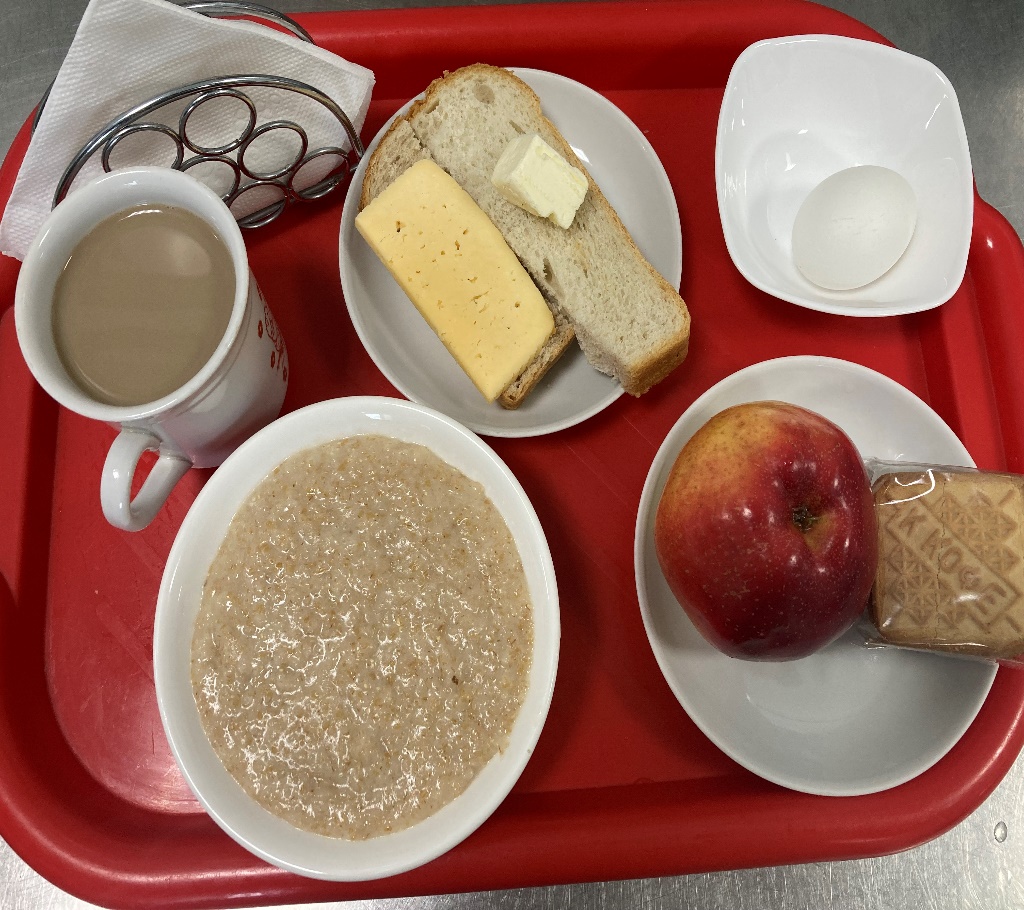 (1-4; 5-9 классы)Икра свекольнаяСуп картофельный с горохом с мясомБигус с говядинойНапиток из шиповникаХлеб пшенично-ржаной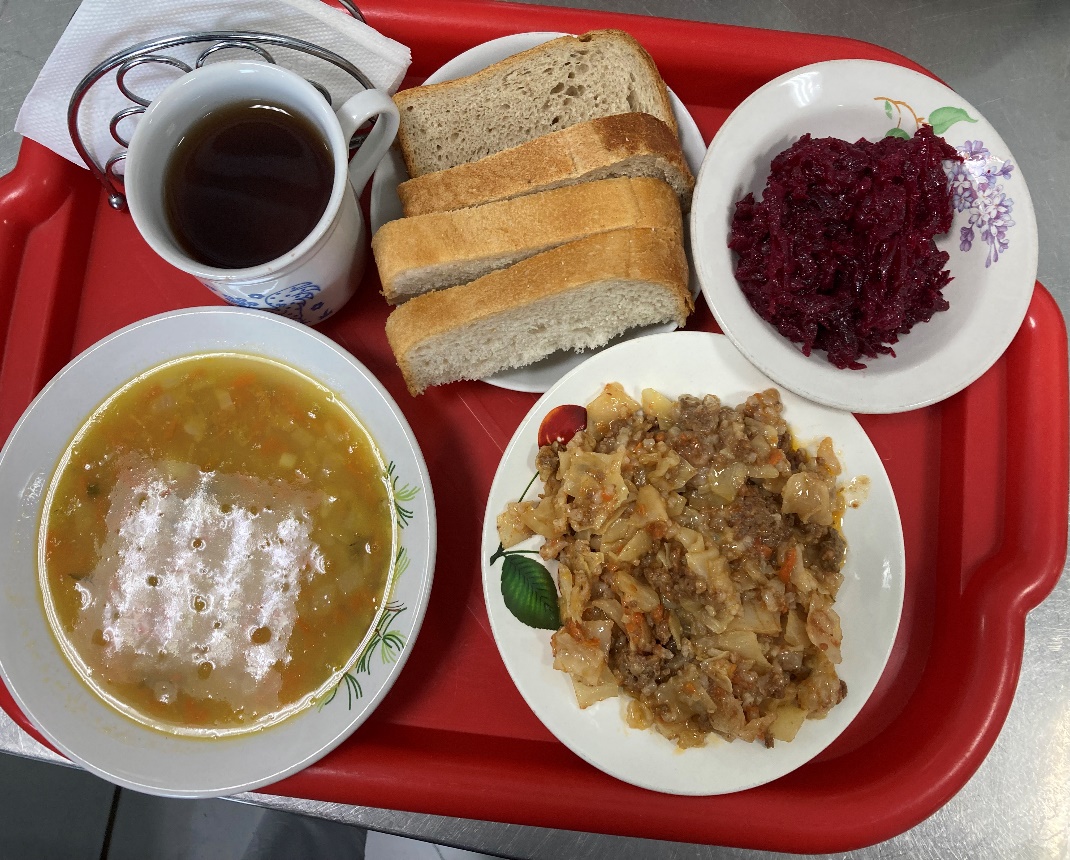 